CITI REGISTRATION INSTRUCTIONSBASIC COURSESREFRESHER COURSESTO OBTAIN A COPY OF YOUR COMPLETION REPORTBASIC COURSESGo to citiprogram.orgClick on Register 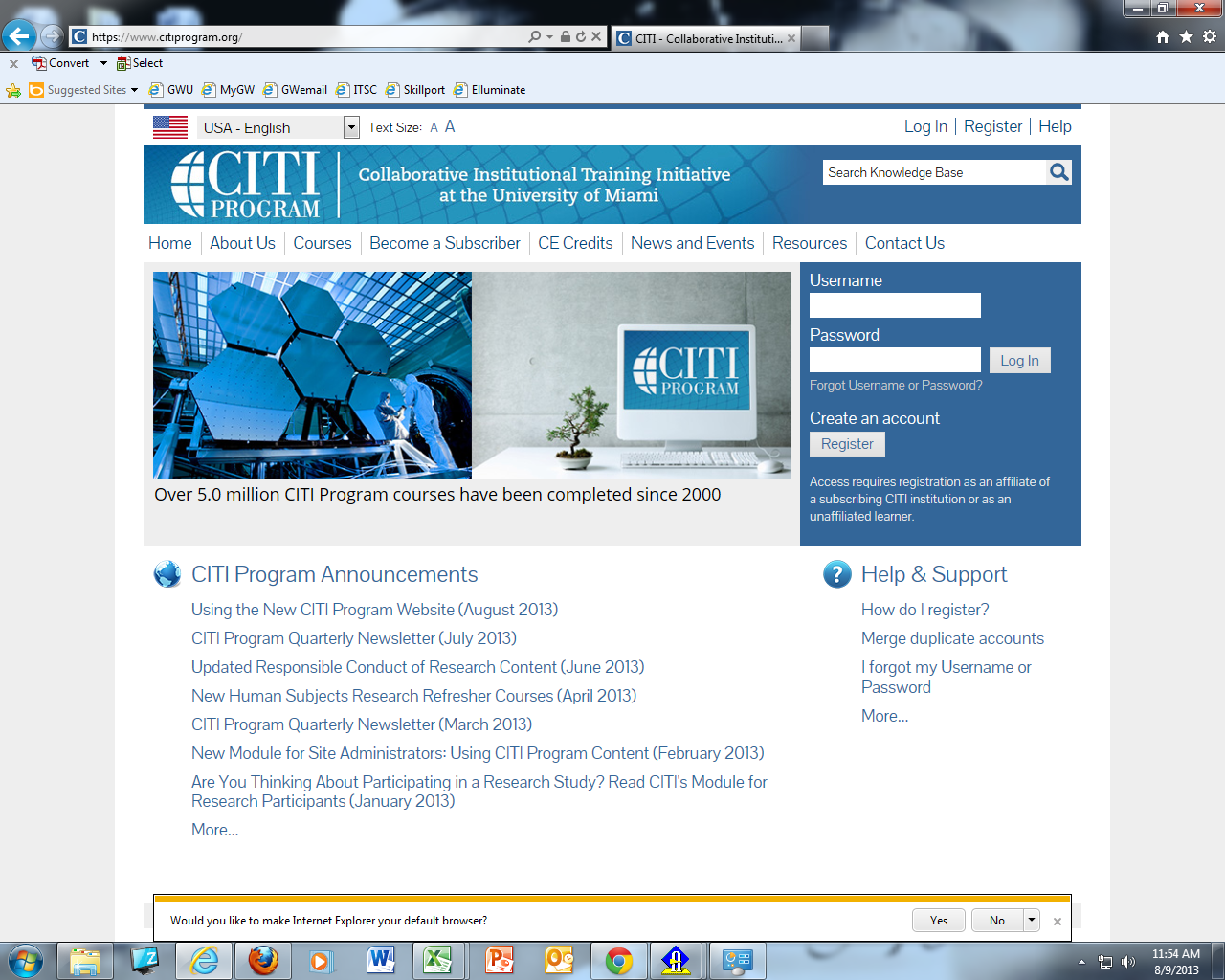 Fill in the requested informationSelect George Washington University as your institution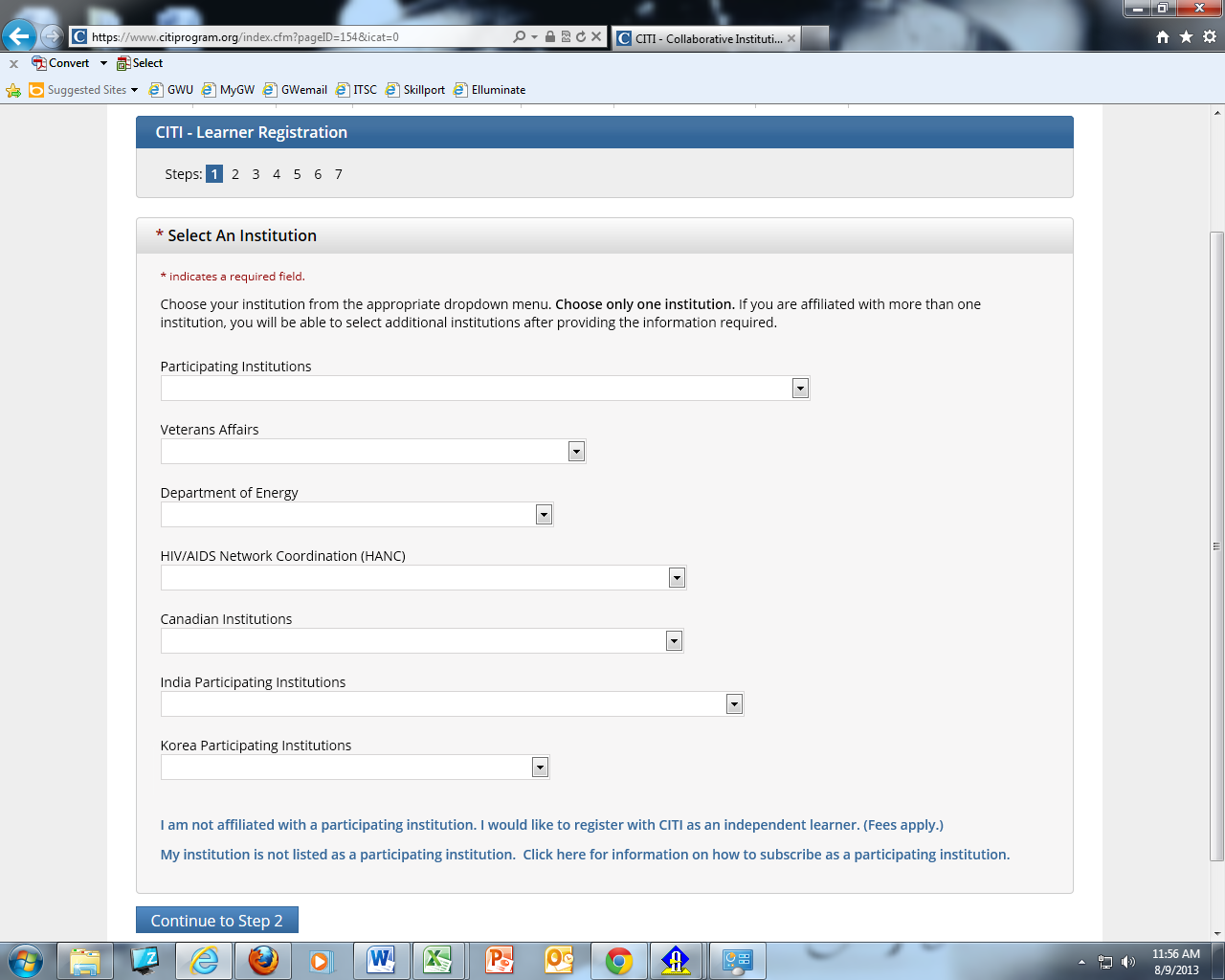 Fill in the rest of the information as it pertains to you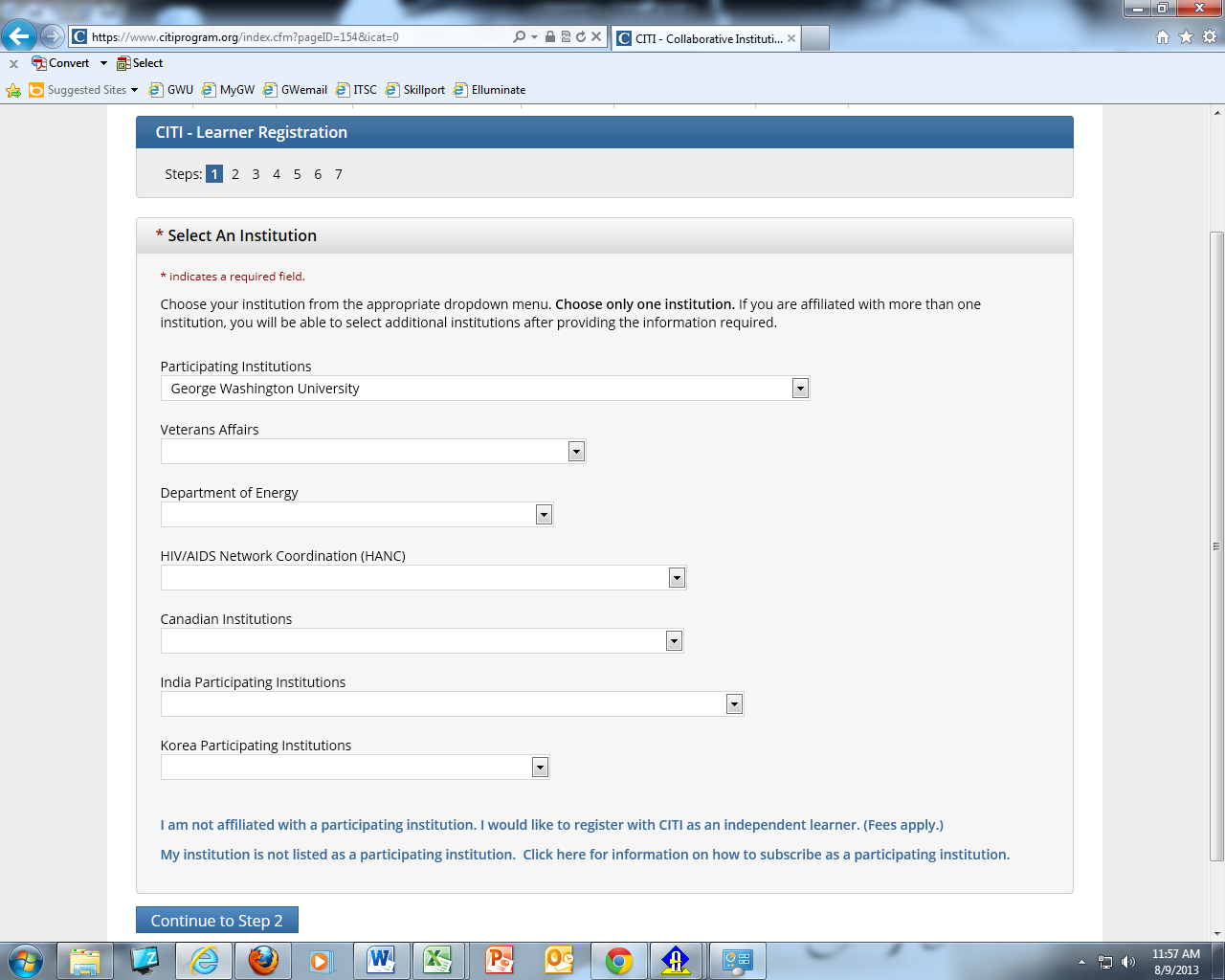 Complete your informationYou will need to provide two email addresses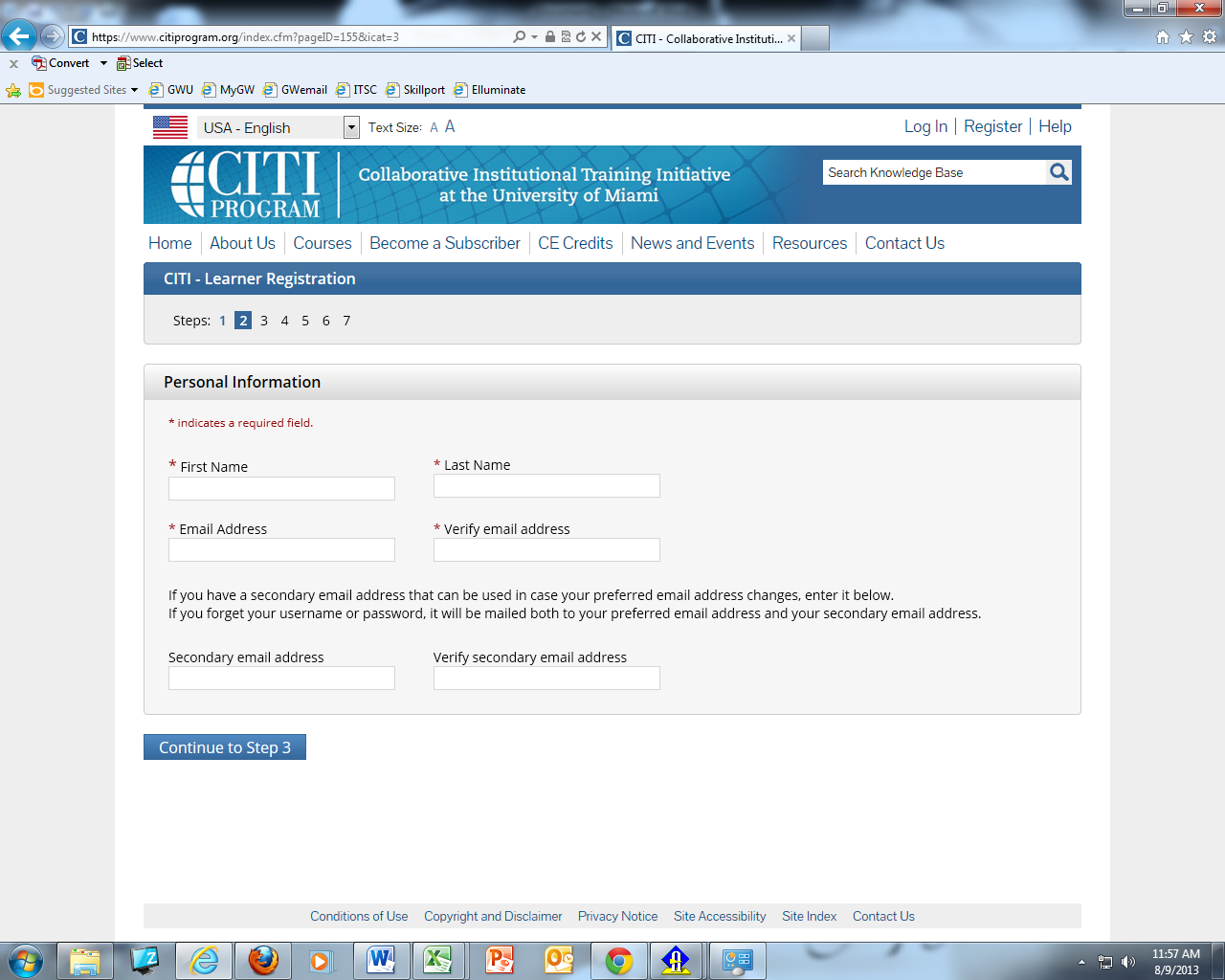 Please create a username and password.You will need to save this information somewhere for easy retrieval- OHR will not have access to it to provide for you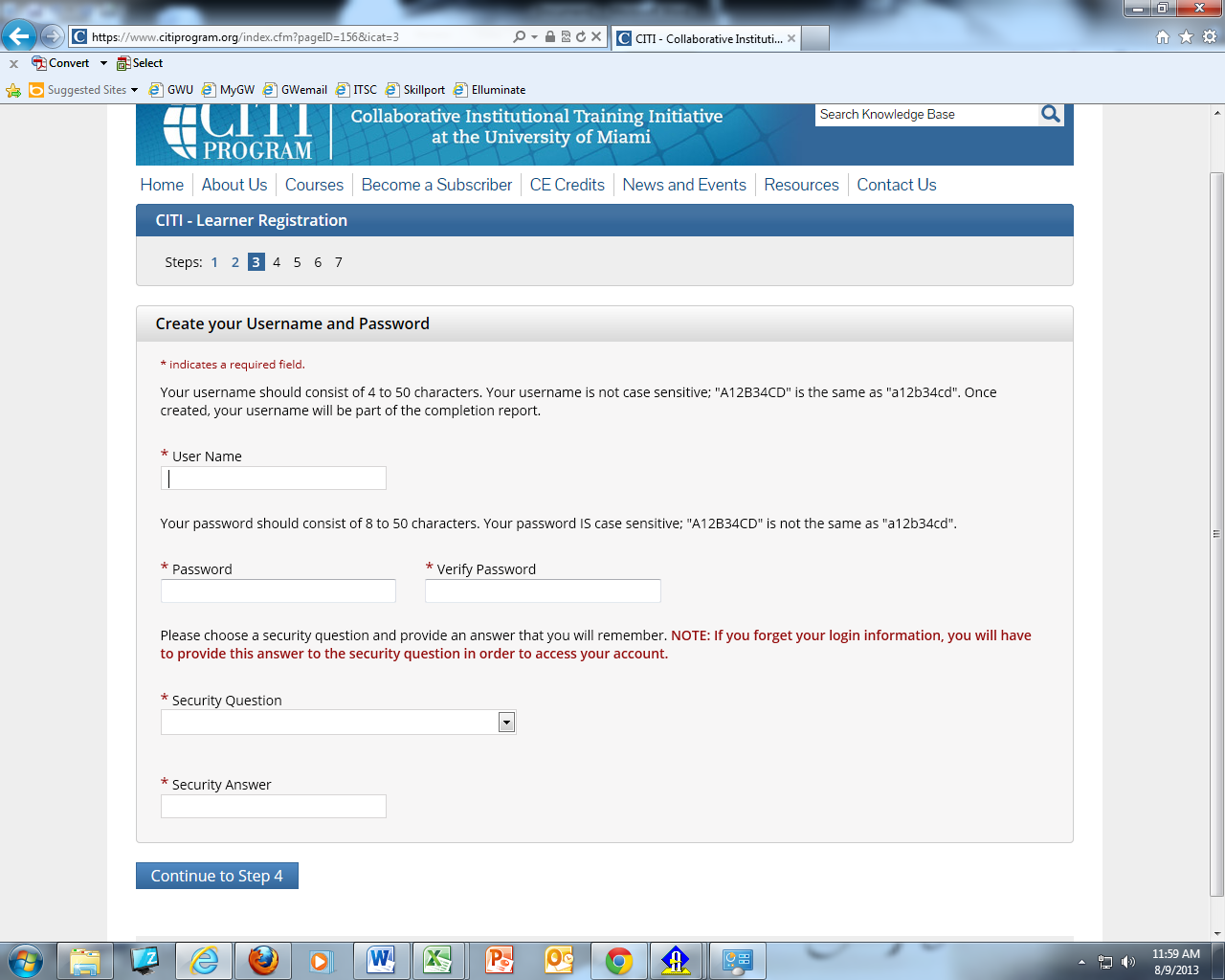 Fill in your information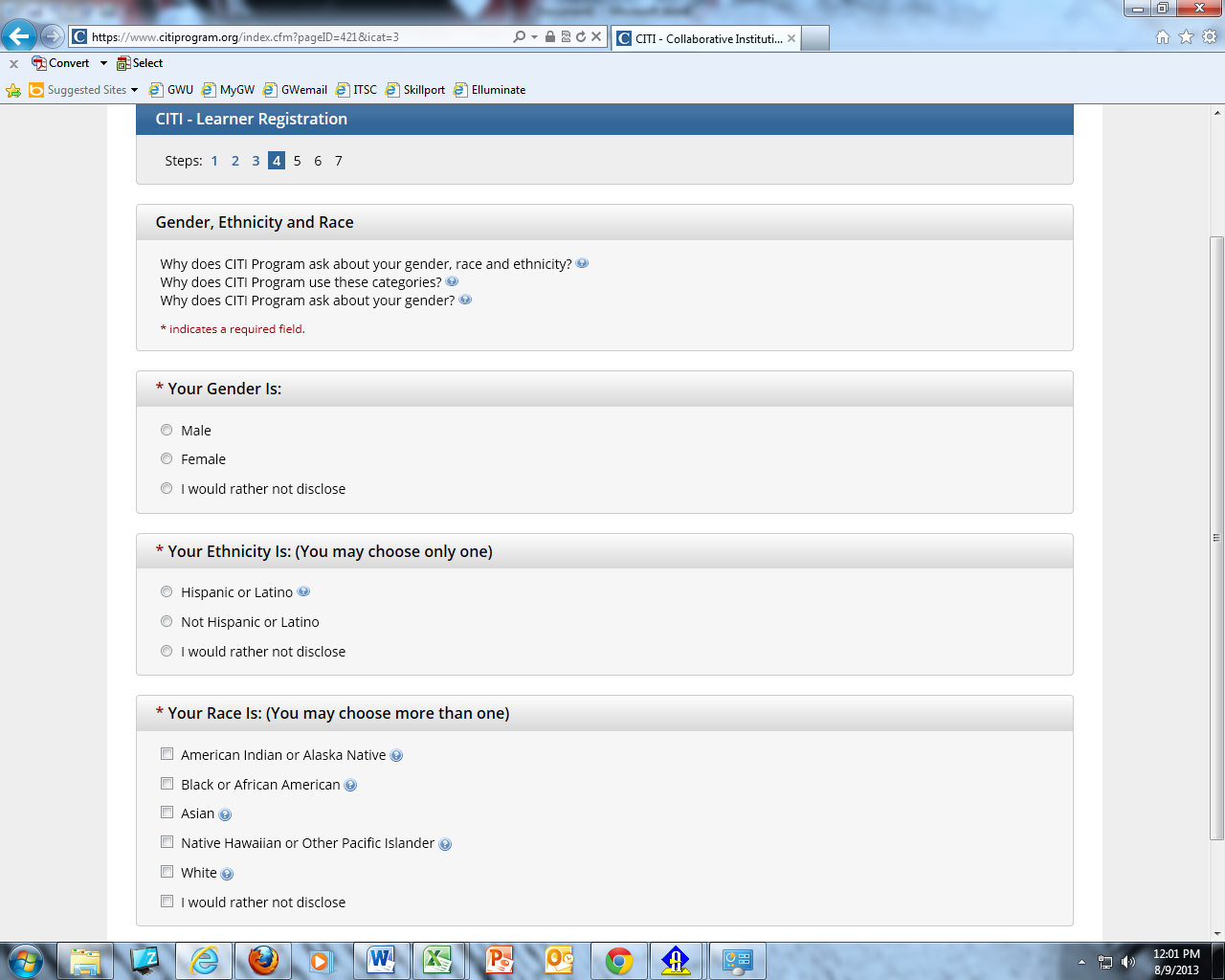 7a. Continue filling in the information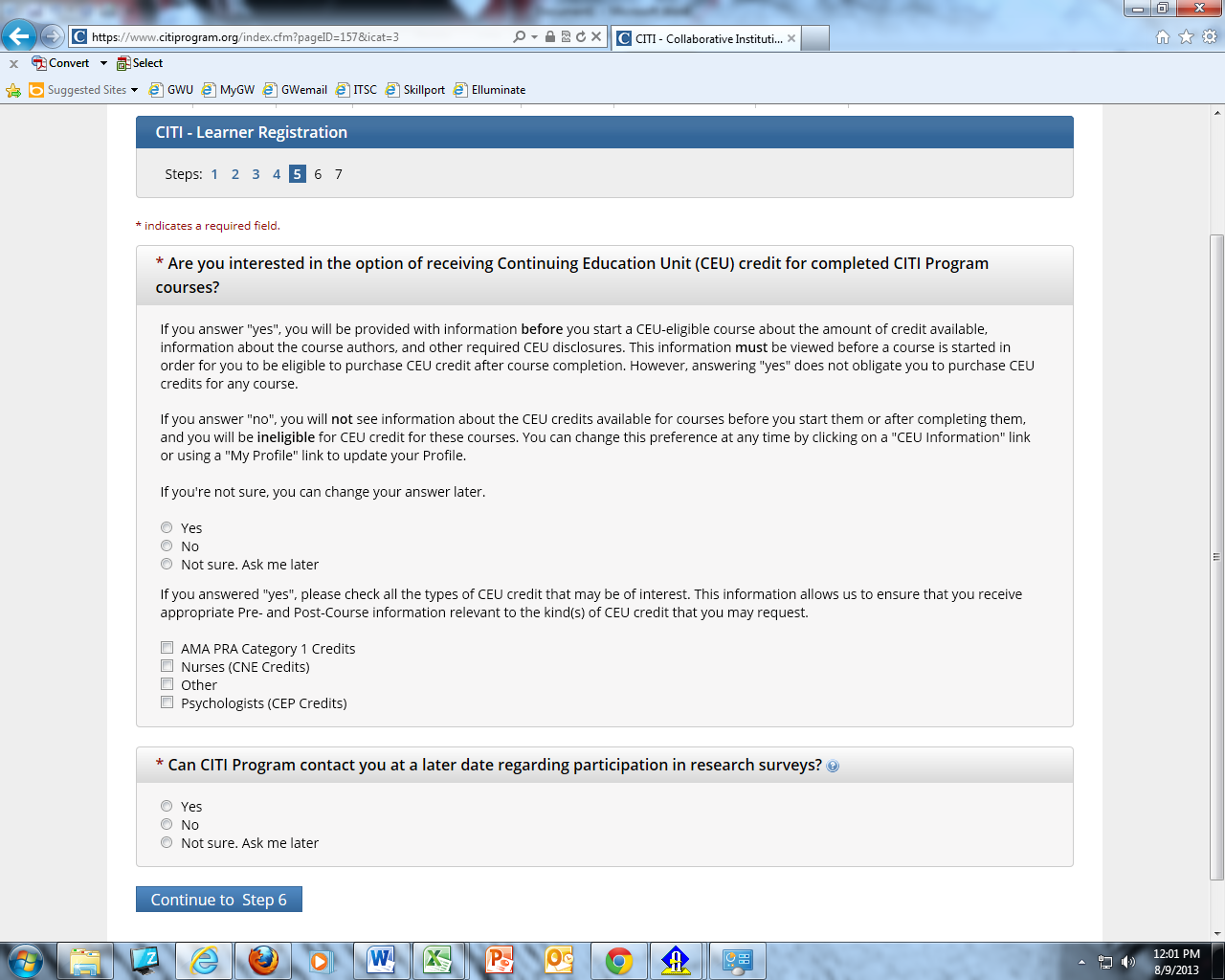 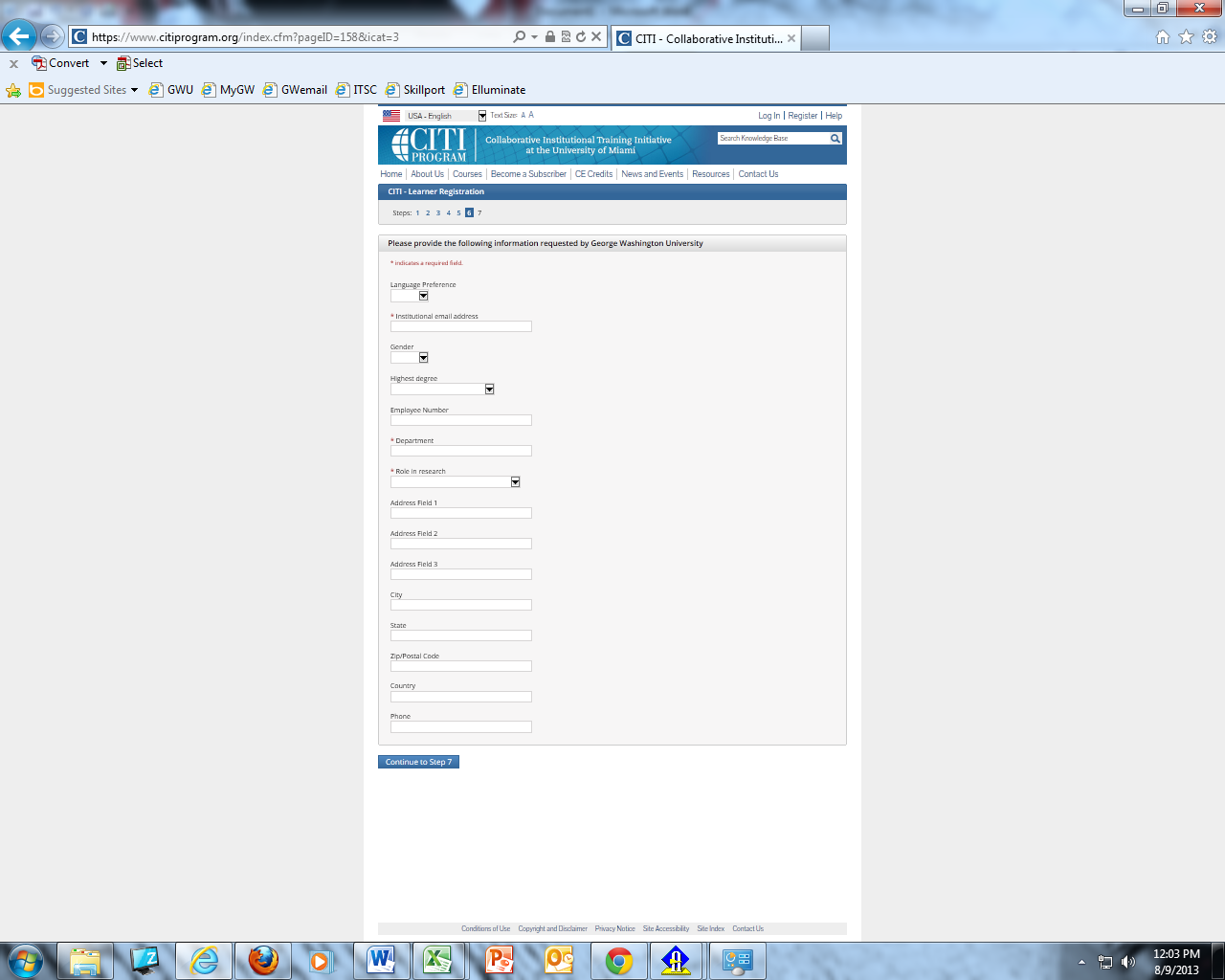 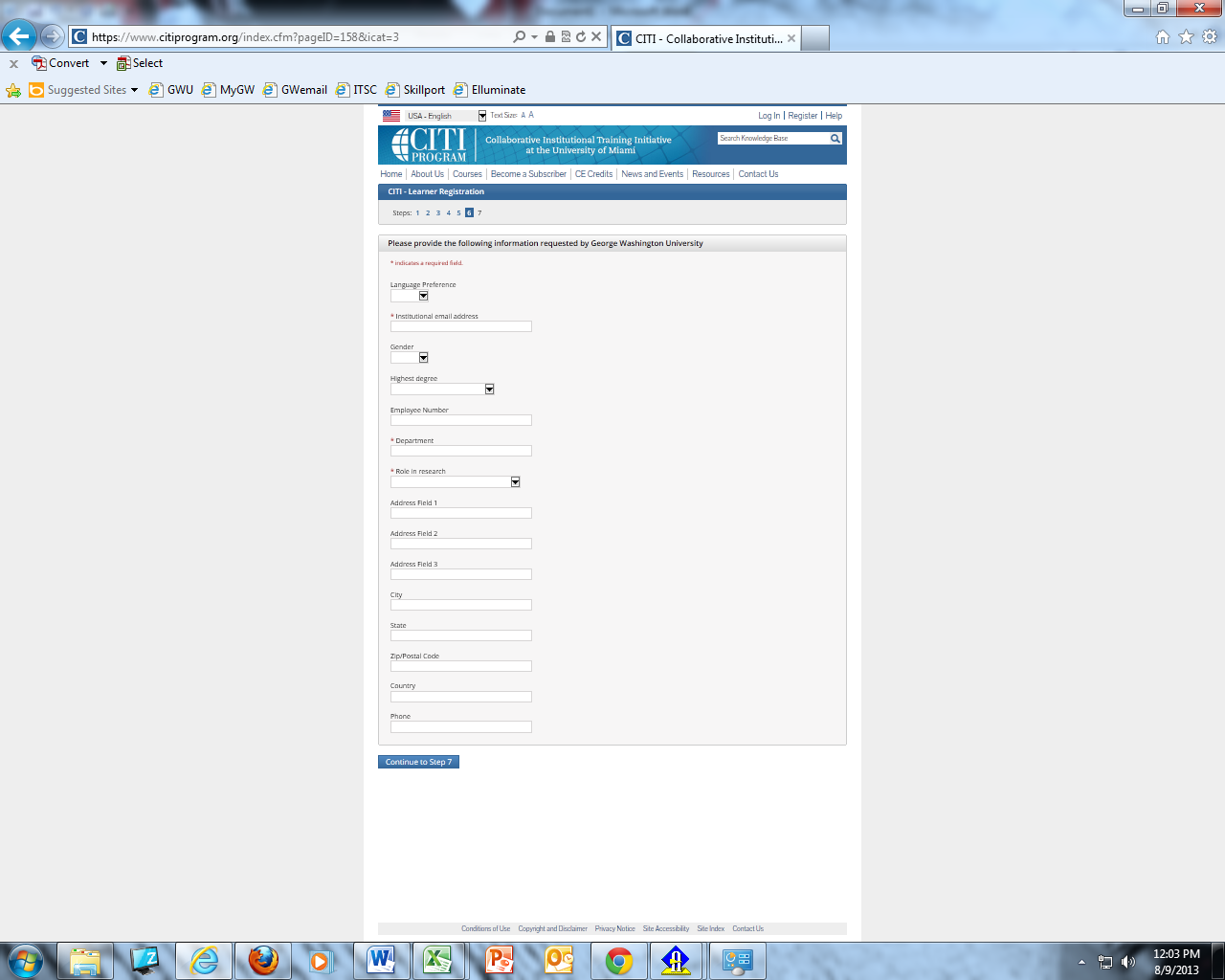 Choose Human Subjects Research TrainingClick “NEXT”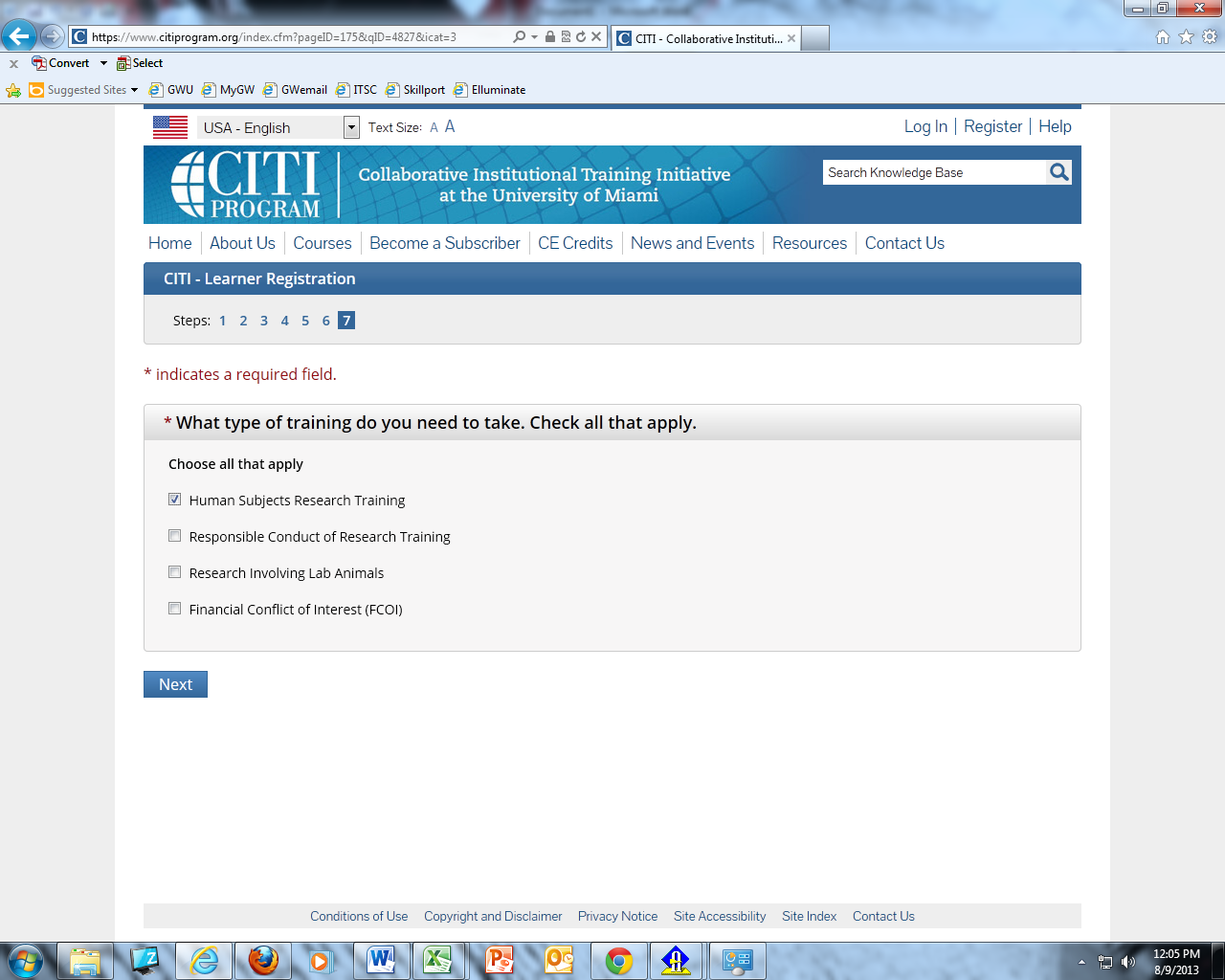 If this is the first time taking CITI, answer NO in order to take the required basic course(s).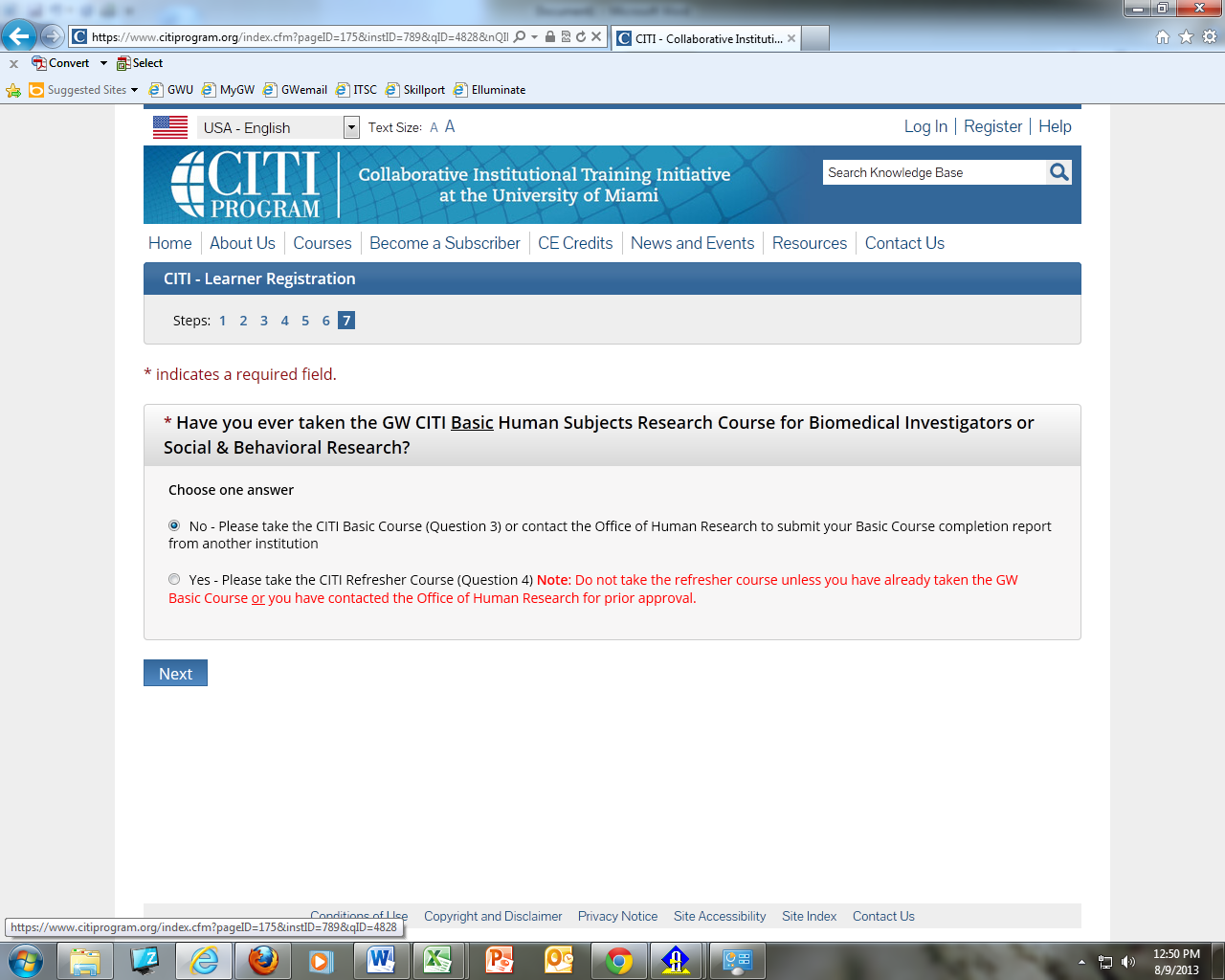 You will then arrive at this screen and will need to choose the course(s) most appropriate to your research. Generally, this will be either Biomedical Investigators OR Social & Behavioral ResearchThe IRB Members course is for IRB Board members only!Your department may require you to take additional courses. Please be aware, we do not assign these courses and cannot provide information other than the requirements for human subject research.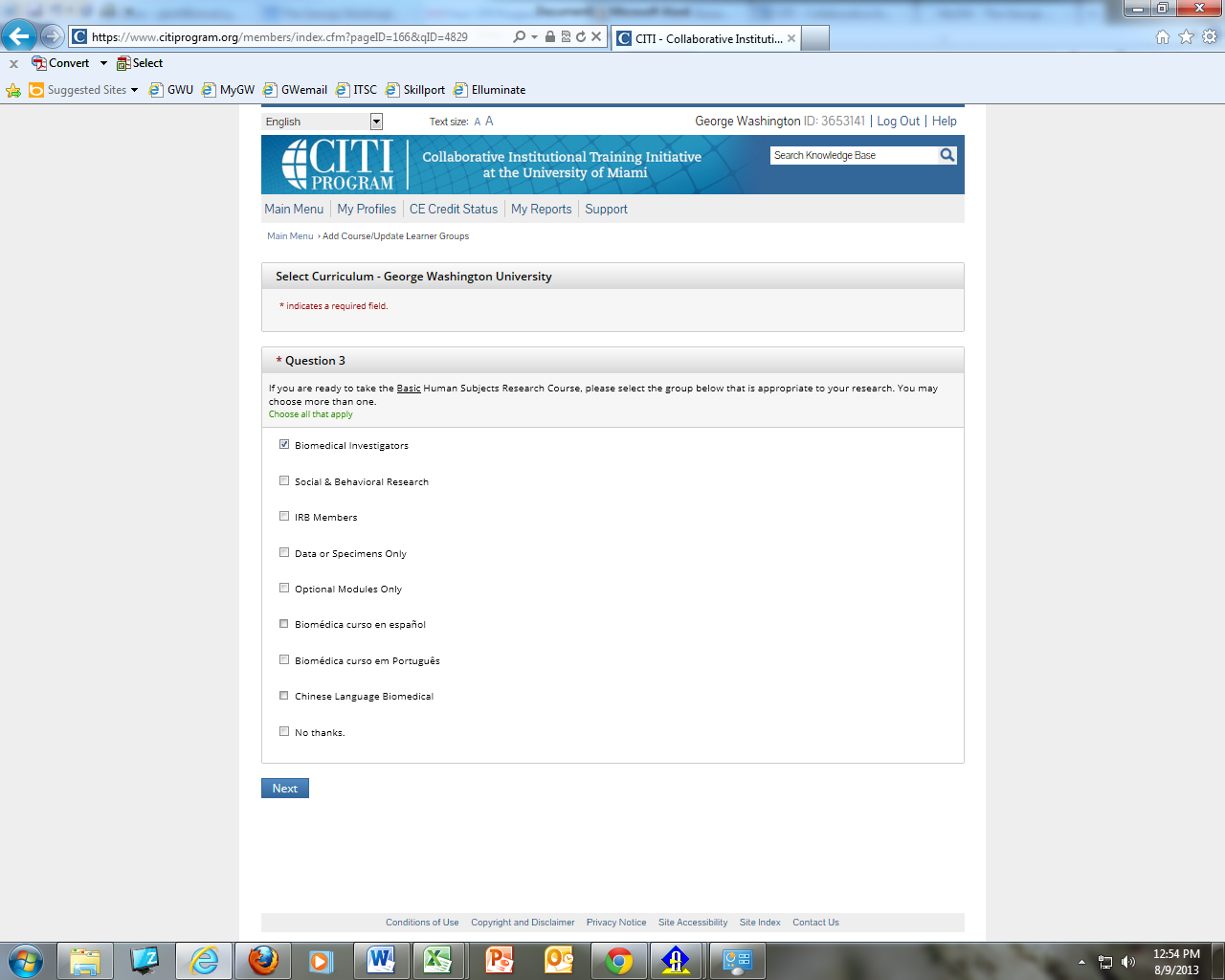 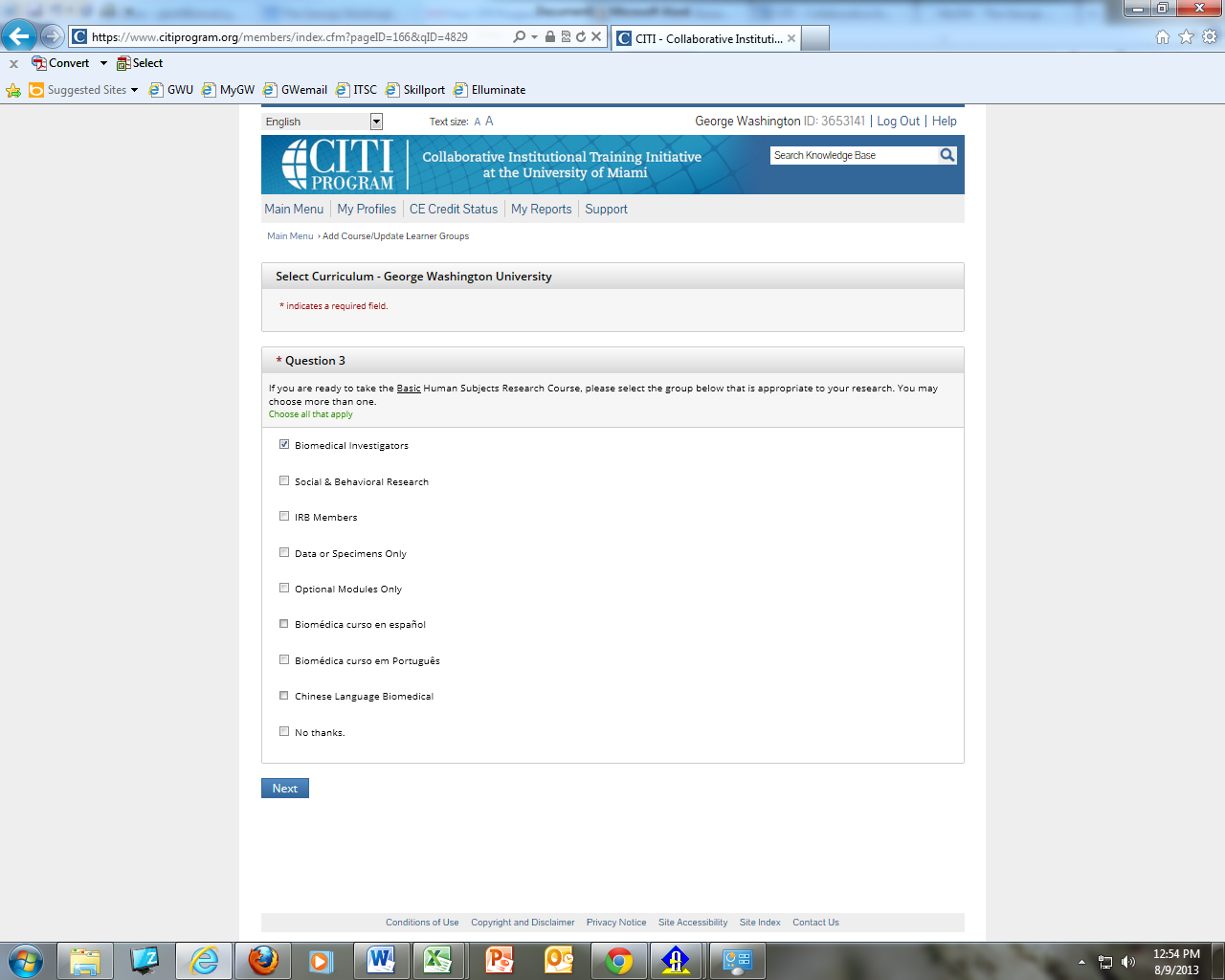 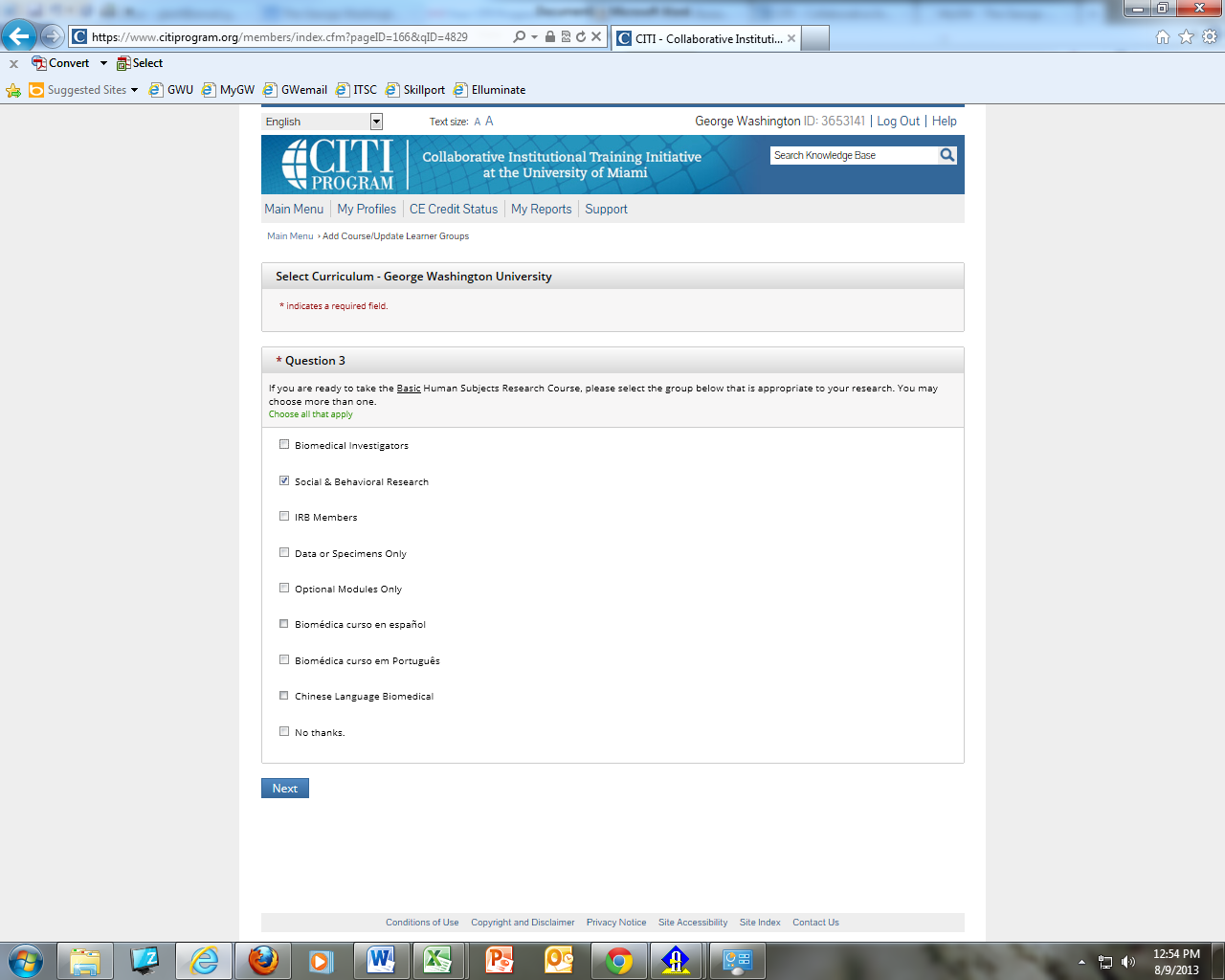 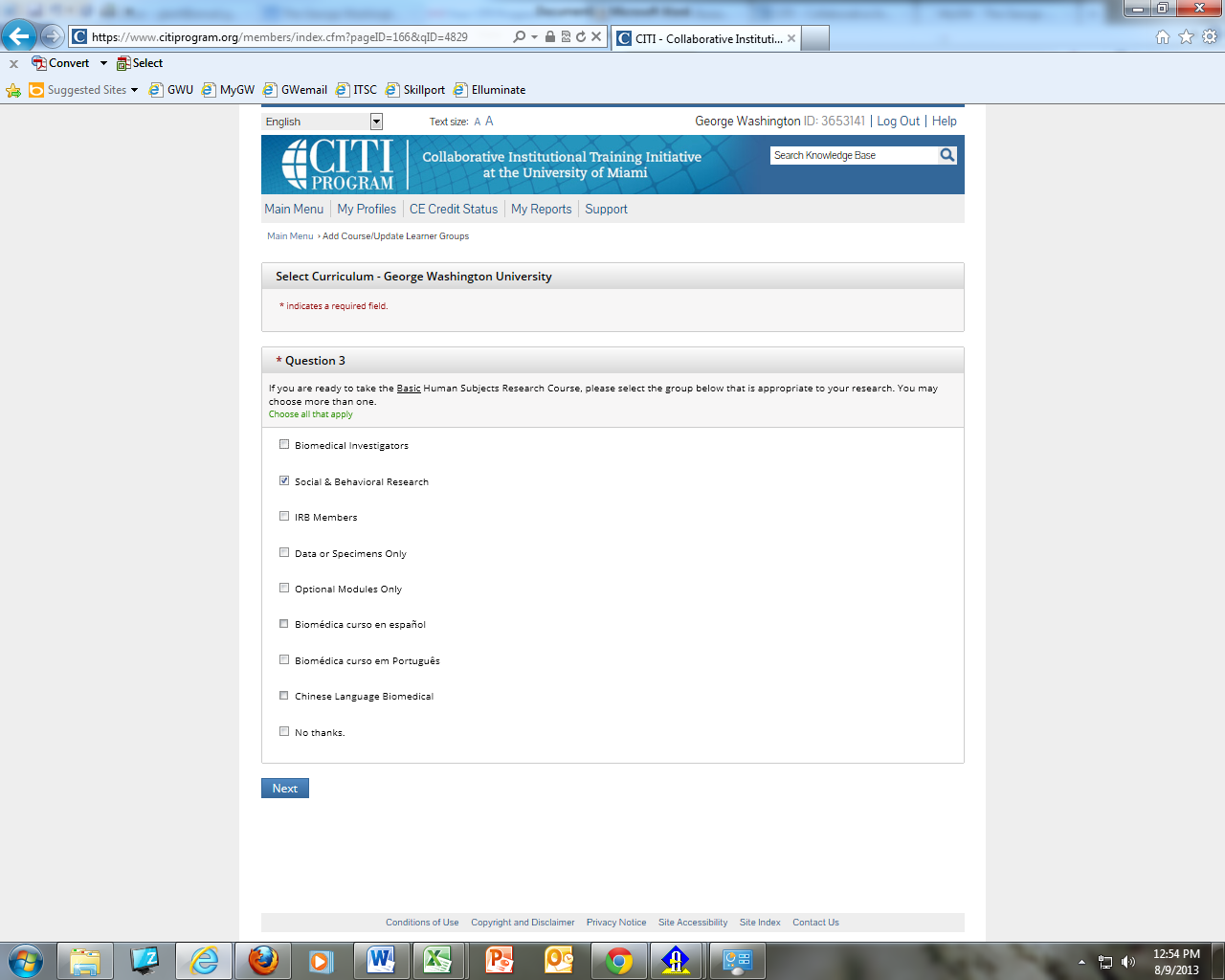 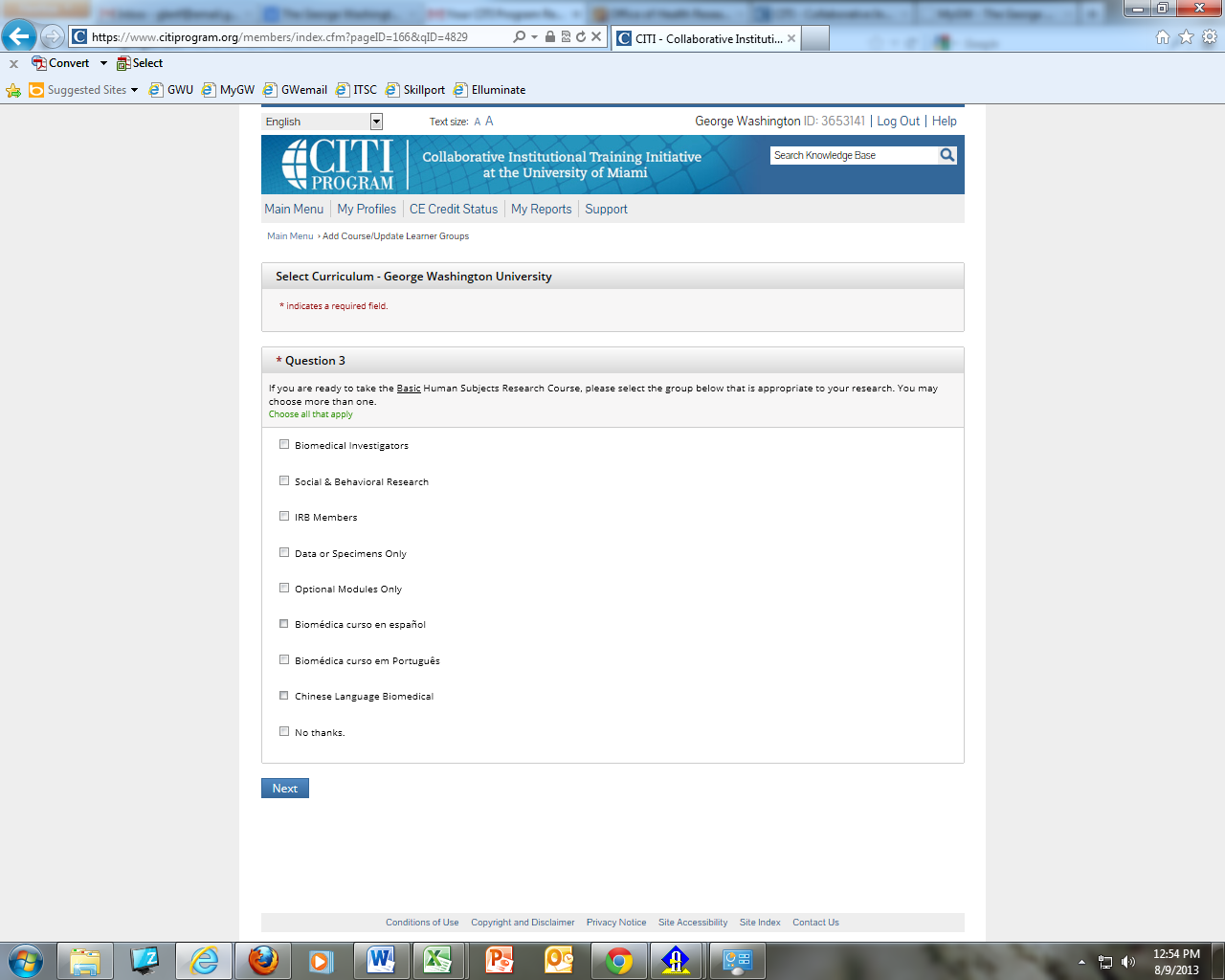 If you ONLY need to take the HIPS course, choose “No Thanks.”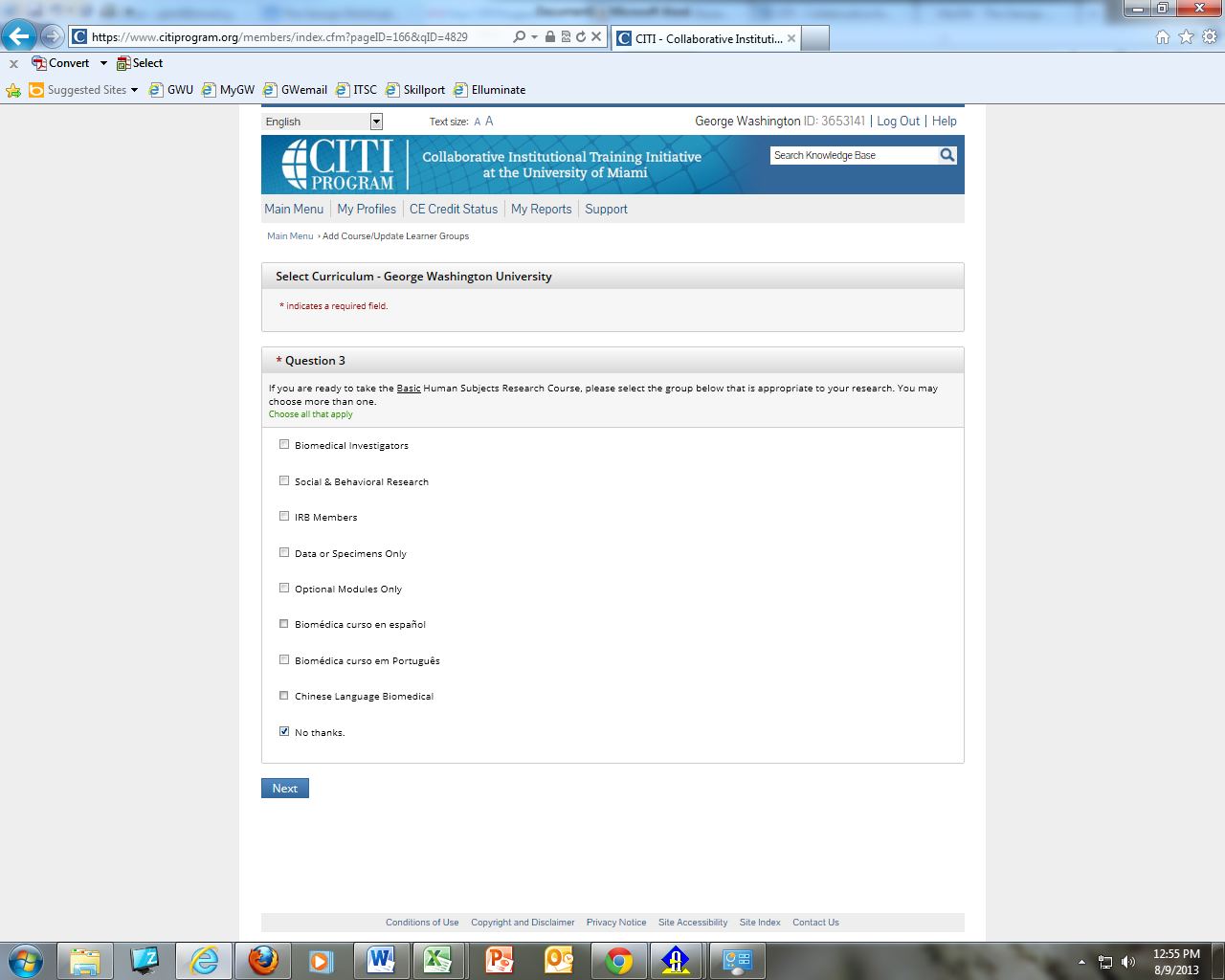 Click on the HIPS course if you will have access to PRIVATE HEALTH INFORMATION – choose no if you will not have access to such information.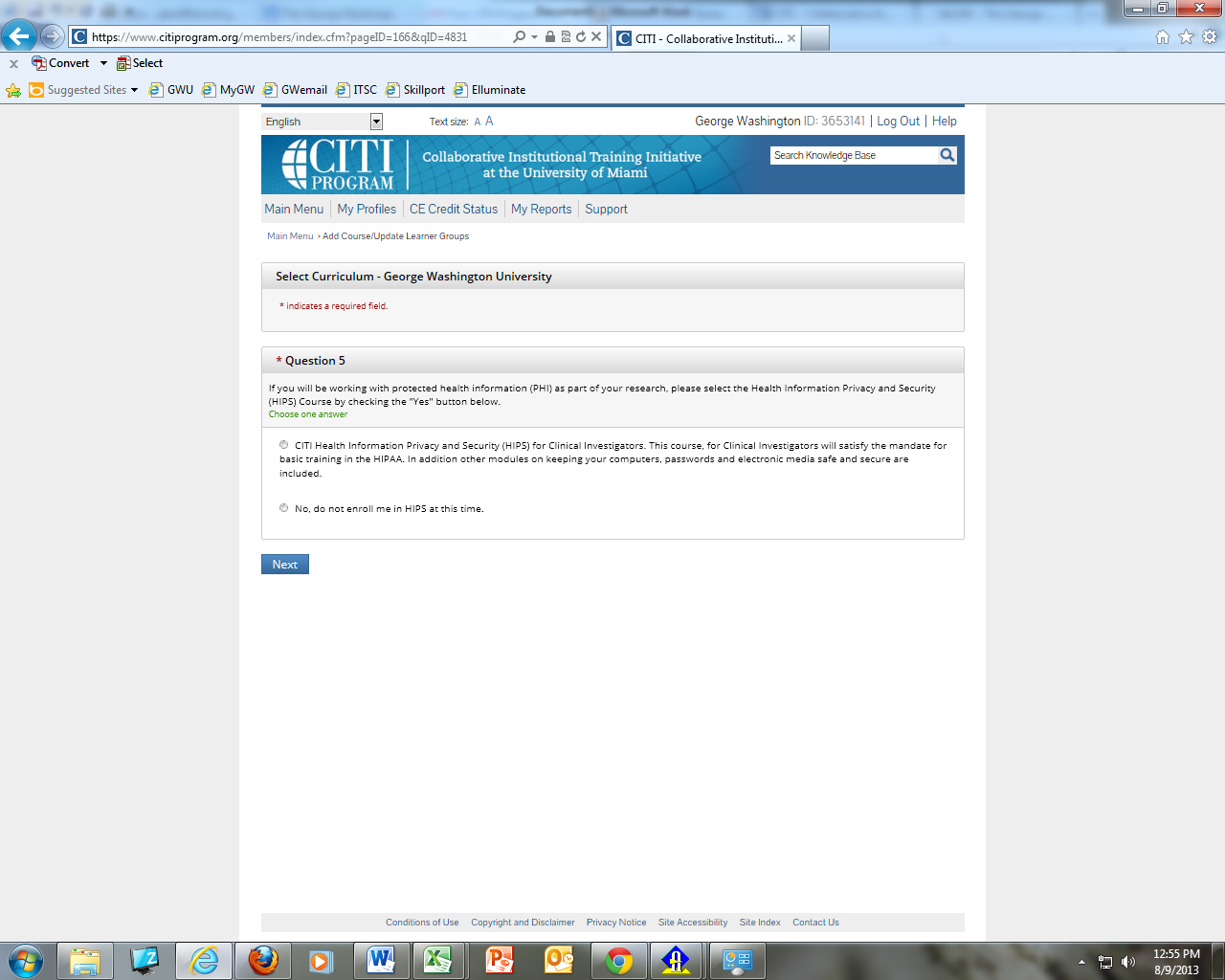 Answer no to Good Clinical Practice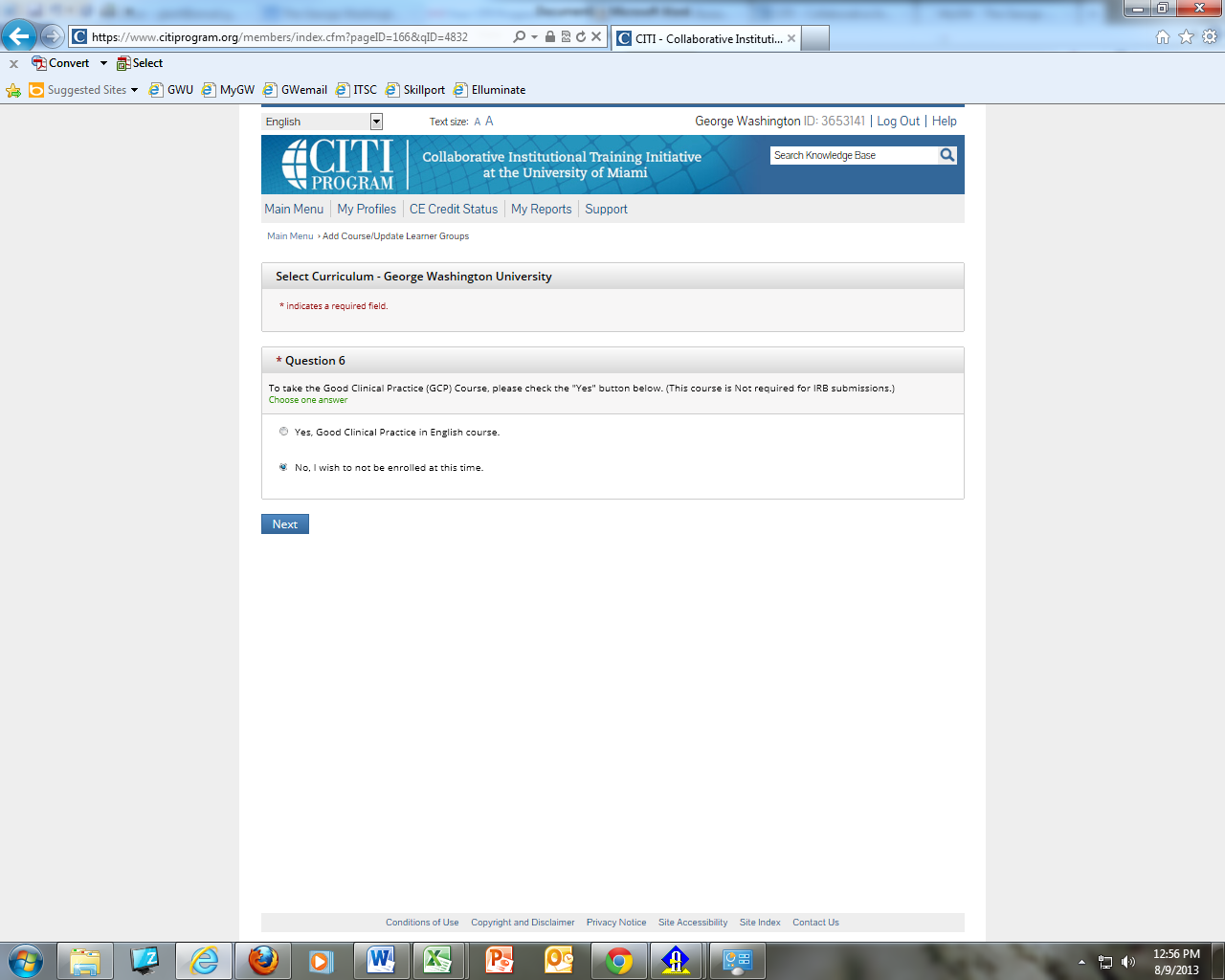 You will now be back at your account’s home page where you will see the course(s) you’ve selected waiting for you to begin them. You can begin a course and return to it at a later time. Your CITI must be complete and up-to-date for all of your research team before you will be granted IRB approval. 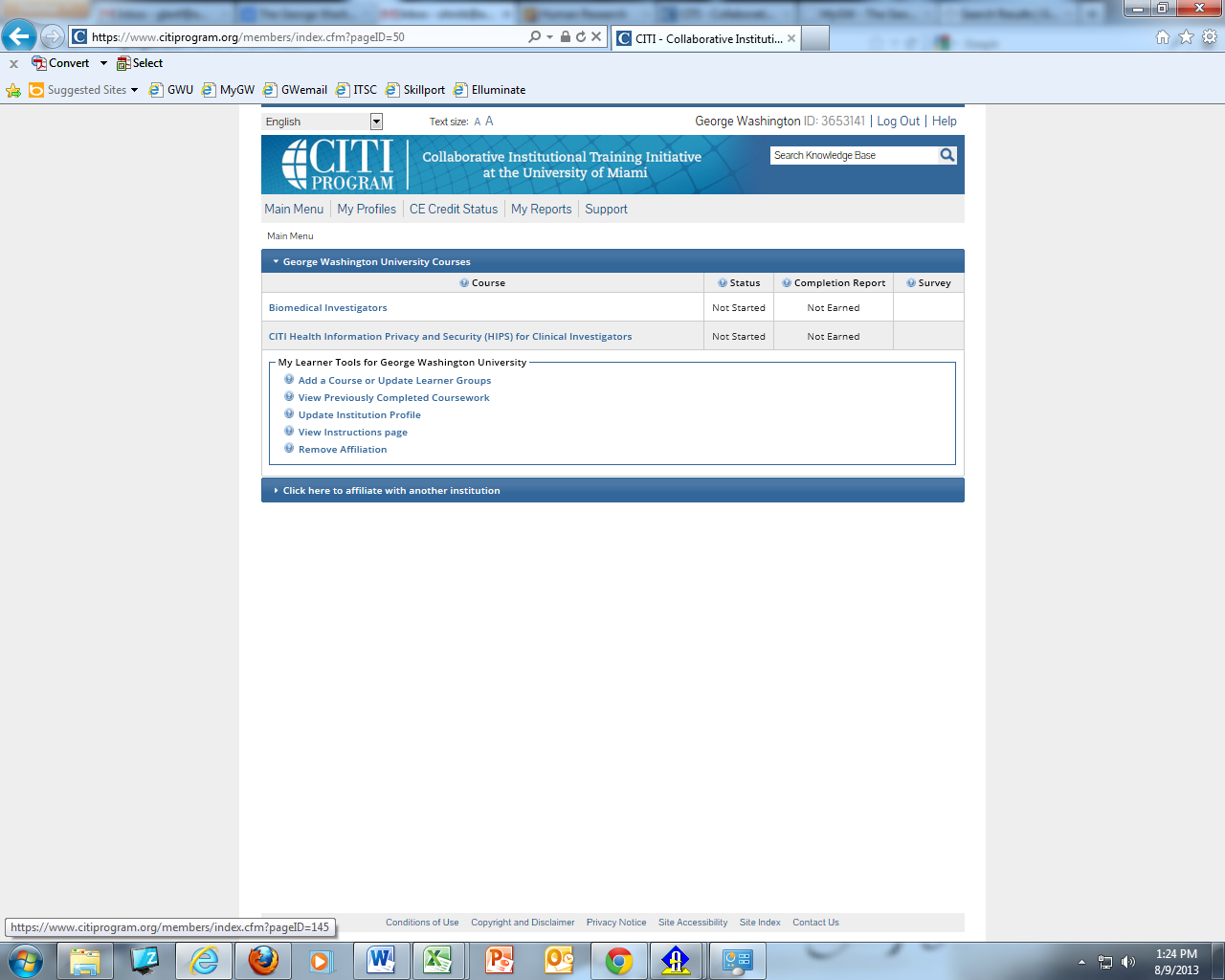 REFRESHER COURSESAfter logging into your account DO NOT CREATE A NEW ACCOUNT! Select “Add a Course or Update Learner Groups”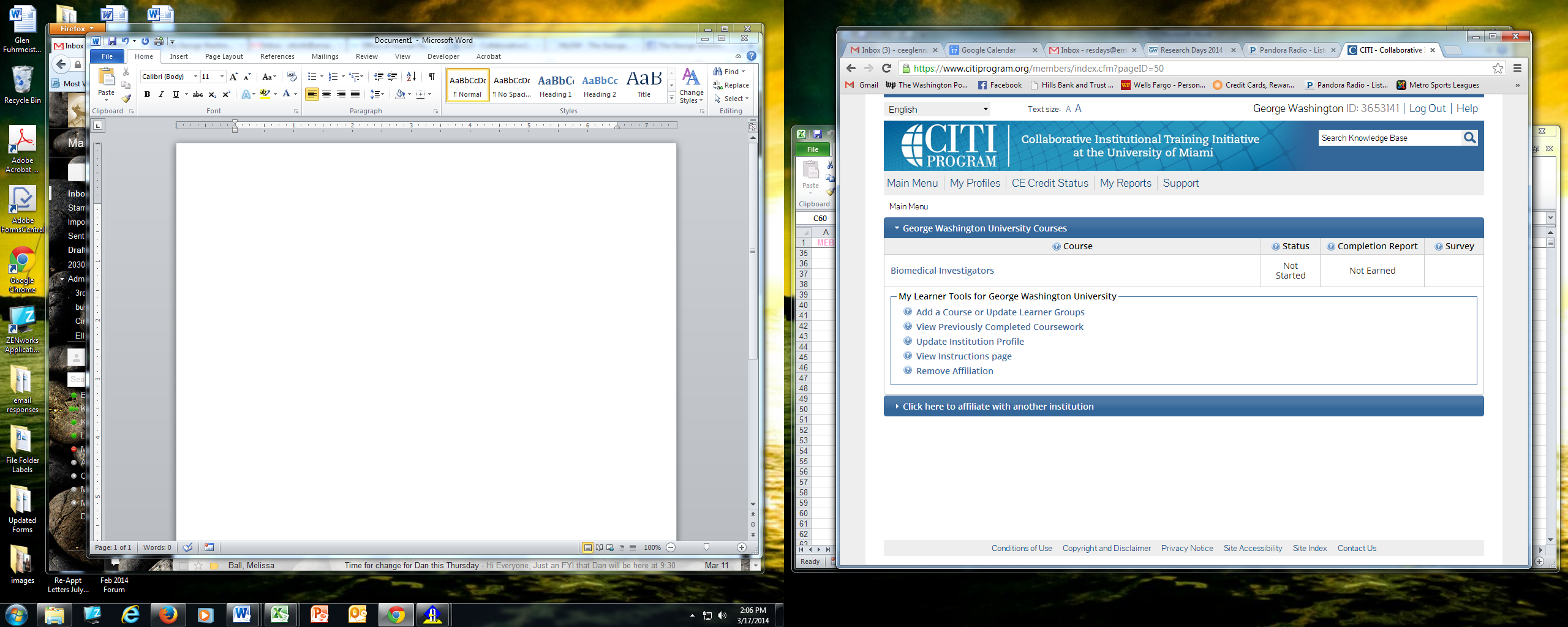 Select Human Subjects Research TrainingSelect YES to take a refresher course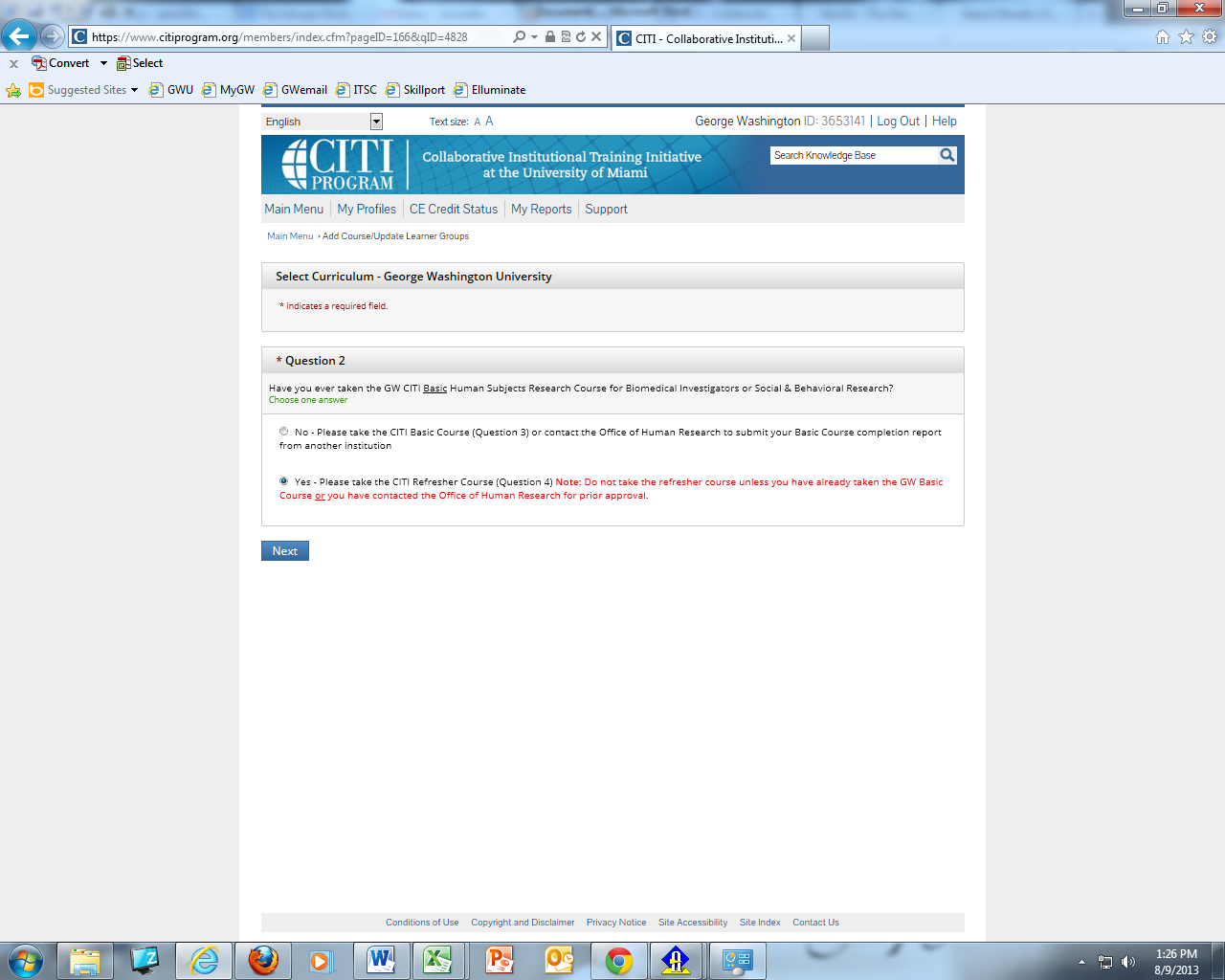 Select the appropriate course(s) for your refresher(s)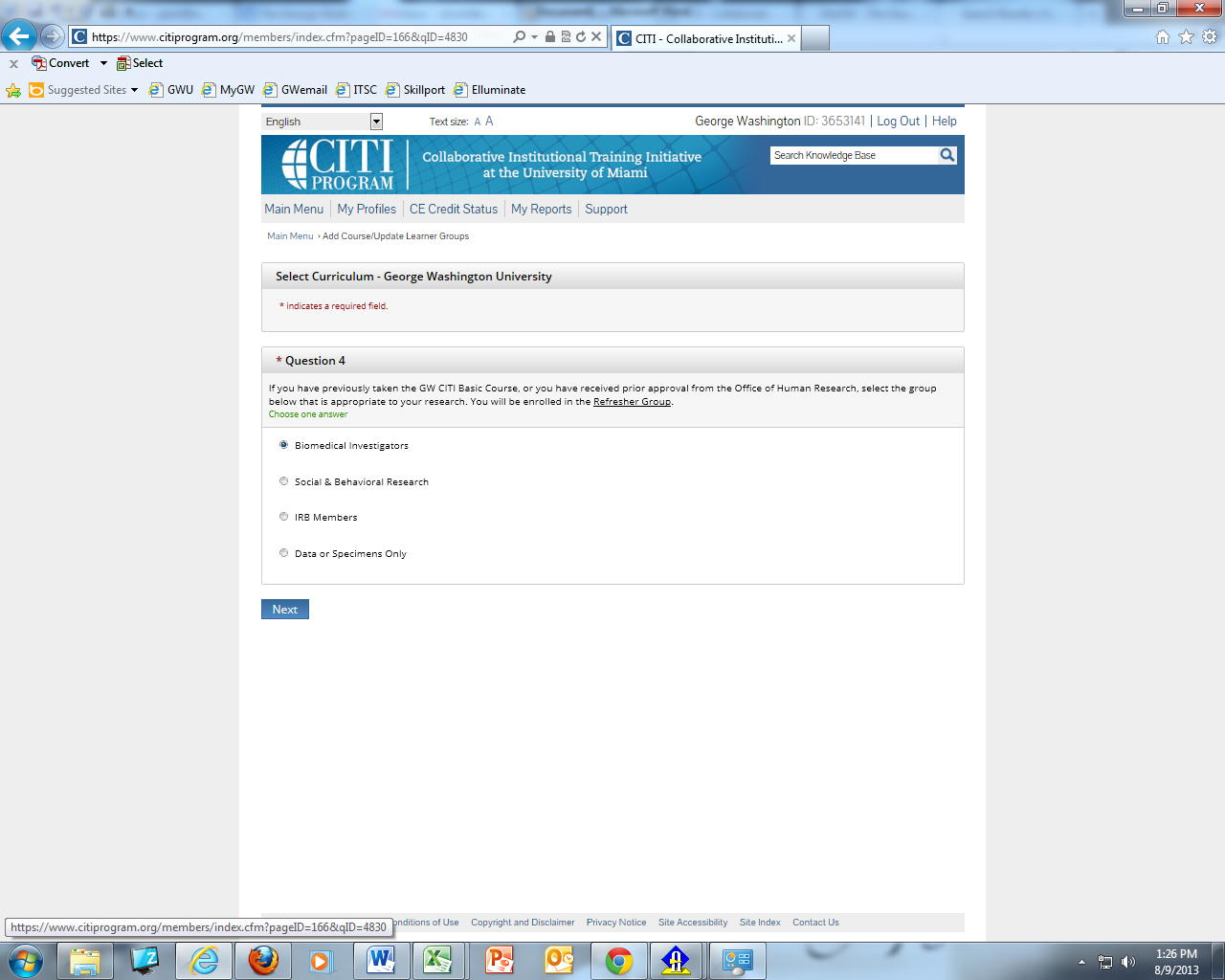 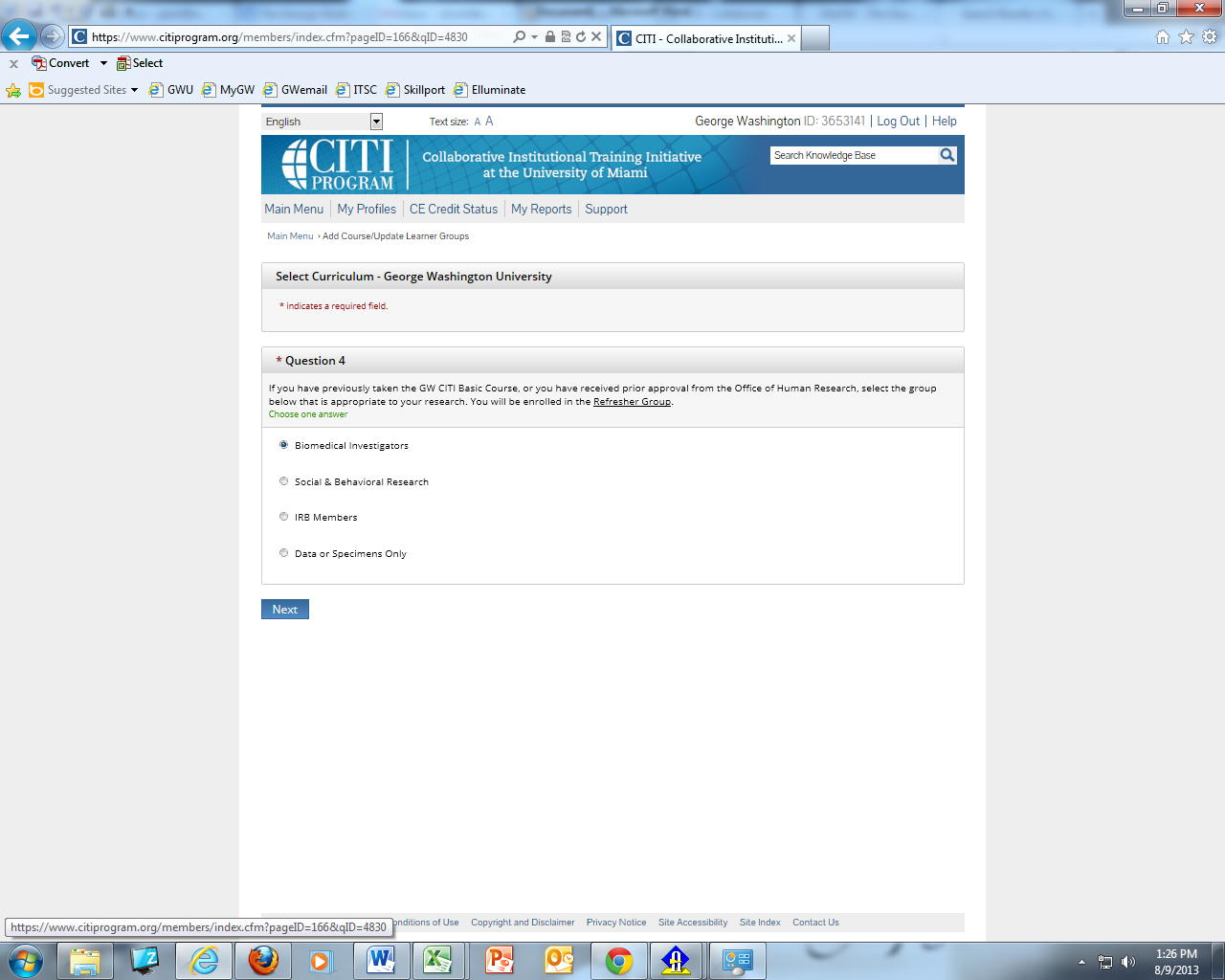 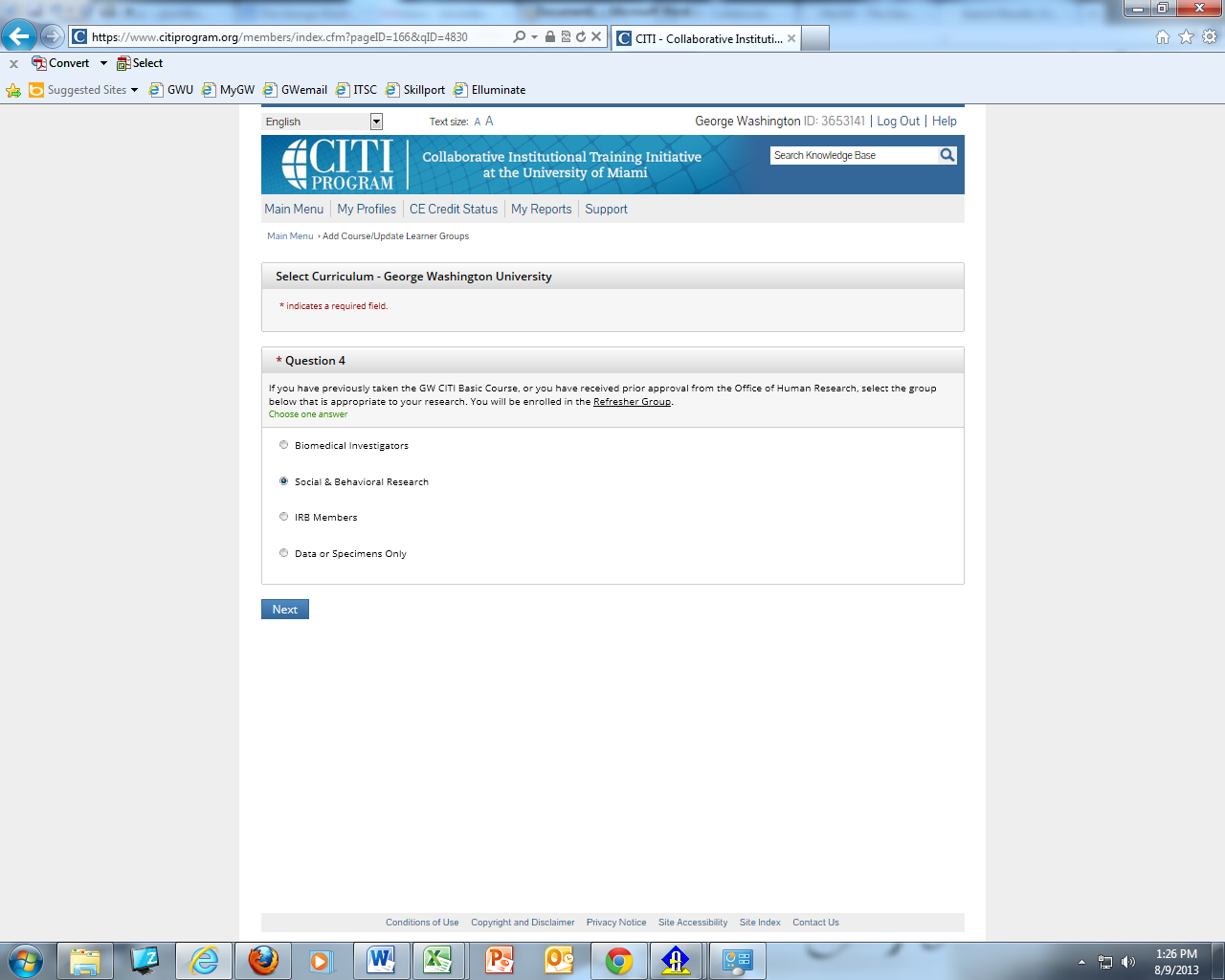 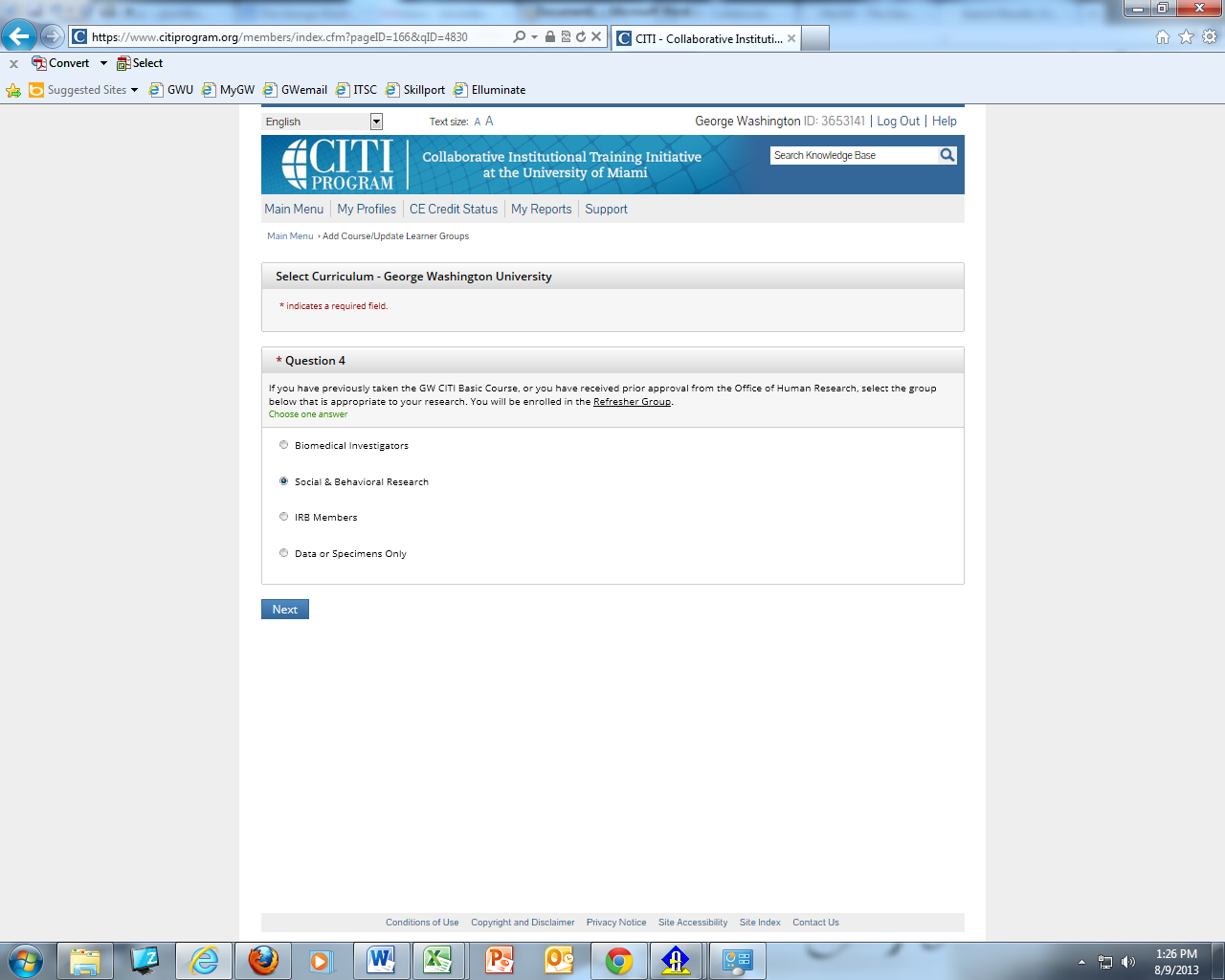 Social & Behavioral Research					Biomedical InvestigatorsTO OBTAIN A COPY OF YOUR COMPLETION REPORTTo Obtain a copy of your completion report for your or your PI’s records go to Main Menu and select “View Previously Completed Coursework”Select the Completion Report(s) needed click on “VIEW” You will note this page also show you the expiration date of each course you have completed.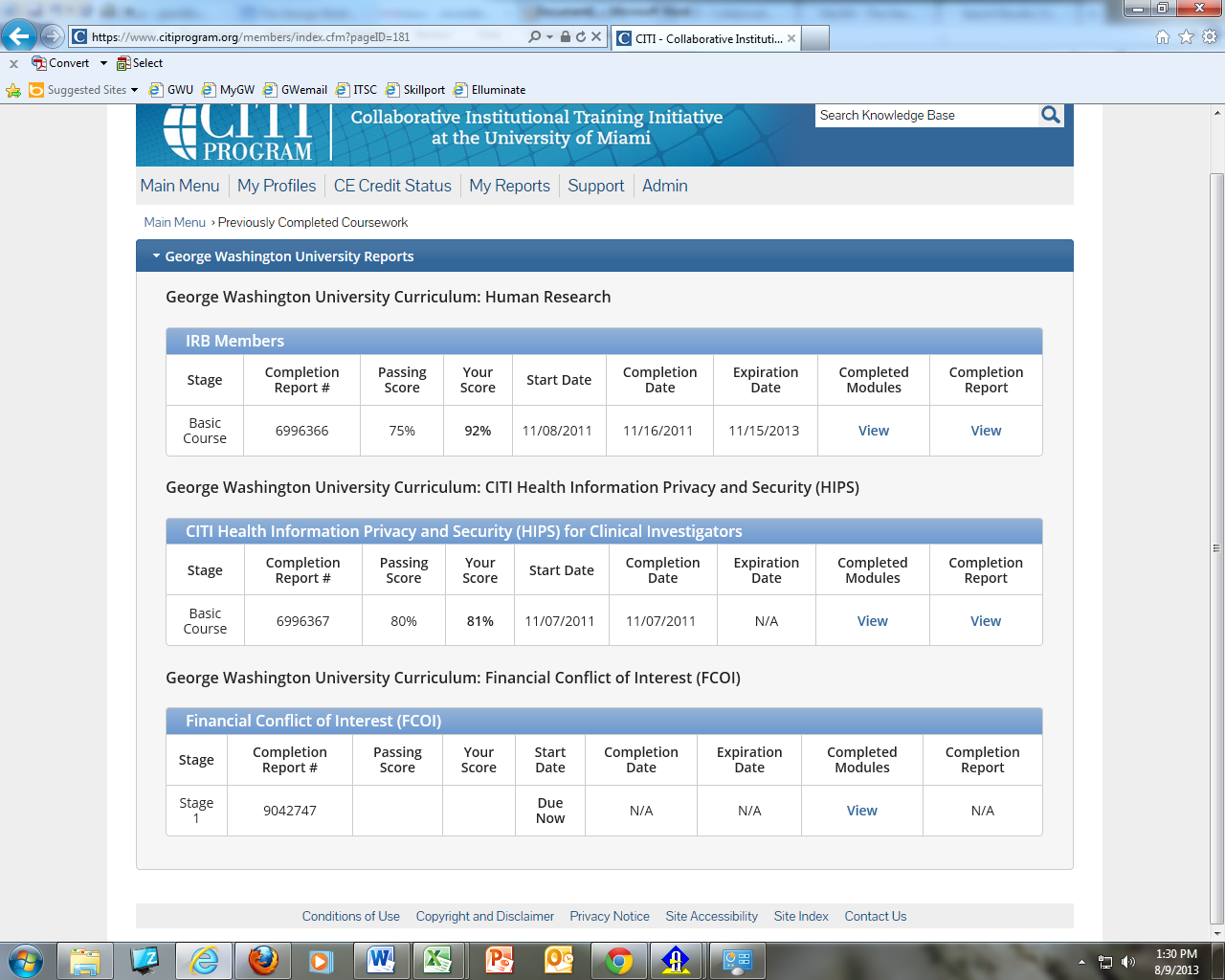 Once the completion report is opened choose print to print a hard copy and/or save a pdf copy